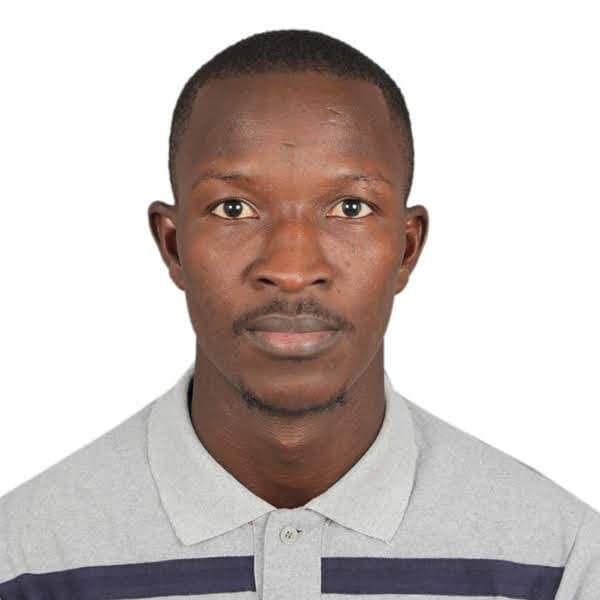 CURRICULUM VITAESIERRA LEONE, PWD KISSY.MOBILE: +23276172015/+23288861791 ROLE PURPOSE: The purpose of this role is to support the Country office Finance team within the financial operation function that will enable the team to deliver efficient and compliant financial management support to the entire country program. The Financial Accountant will primary aim to ensure that disbursements made to partners, suppliers and staffs are initiated by an appropriate source document and authorized and approved by Budget Holders within the Scheme of Delegation. Checks and ascertain the accuracy and validity of documents against SCI policies and procedures that expenditures incurred are allowable, allocable and reasonable; ensure that withholding tax and other statutory deductions are deducted from suppliers; management of the general ledger, journal entries, payroll, payables and balance sheet analysis. ensure all payments are processed as per SCI financial guidelines, regulations and internal financial controls relating to disbursements in an efficient and effective manner.Email: mohamedamadu.bamba@yahoo.comPERSONAL DETAILSSex		            :           MaleNationality		:           Sierra Leone.Date of Birth       	:           07/03/1991Language Known	:           English (Excellent).JOB OBJECTIVESTo be able to join an organization where the knowledge acquired through educational and experience may be applied, share and further enhance not only for personal growth but also for the fulfillment of the company.QUALIFICATIONBachelor’s Degree in Accounting and FinanceMaster’s in Education ACTIVE)Diploma in Human ResourcesCertificate in Procurement and Logistics and EntrepreneurshipCertificate in Informatics and Computer BasisWest Africa Senior Secondary Certificate Examination (WASSCE)WORK EXPERIERNCE:WORKED AS FINANCE OFFICER IN SIERRA LEONE (2021-ACTIVE) SAVE THE CHILDREN INTERNATIONALKEY AREAS OF ACCOUNTABILITY:MONTH END FINANCIAL REPORTINGPrepare GLACOS files and forward to the Field finance manager for upload of expensesReview advances and accountabilities to and from staff to ensure the internal controls are upheld consistentlyMonthly reconciliation of staff advances accounts  Review payment vouchers within the office in the absence of a Field Finance Manager (FFM)Prepare and reconcile the withholding tax schedule for the office within the month and submit to the Country office every monthManagement of the general ledger, journal entries, payroll, payables and balance sheet analysis.SHARED COST ALLOCATION METHODOLOGY (CAM) ACCOUNTING AND PERIODIC REVIEWSAdvise staff over the appropriate costs that go through the shared SOF and how the direct costs are charged to the awards directlyReview the transactions in the shared SOF on weekly basis and make appropriate accounting entry adjustments to that effect where necessaryLiaise with the FFM over any issues that require changes within the office to enhance the accuracy of the cost Allocation methodology within the office.MANAGEMENT ACCOUNTING SUPPORT TO BUDGET HOLDERS/PROJECT MANAGERSWork with the project managers whenever appropriate to prepare CAM compliant budgets Support project managers in extracting periodic budget Vs Actuals reports for the various projects to ad their reviews and decision makingMake necessary adjustments from the reviews done by project managers/Budget holders within the month when the review was doneBuild the capacity of project managers/Budget holders to be able to review, interpret and make relevant decisions about the budget performance of the grants they manage within the timelines set by the Sierra Leone Country office. PETTY CASH MANAGEMENTMaintain petty cashPay cashWrite payment vouchersPrepare journal files for the cash payments made during the monthMOBILE MONEY ACCOUNT MANAGEMENTInitiate or review Mobile money payments in the Orange Money platformReconcile the Orange Money payments, transfers and charges within the month to the general ledgerAdvise staff over the necessary support and controls required for the effective operation of the office mobile money walletEnsure there’s adequate cash in the MM wallet for operations in the office all through the month.BANK AGENTCash chequesDeposit cashDeliver/collect instructionsPrepare deposit journals for any deposits made during the monthMake monthly bank reconciliation of the bank account(s) to the general ledger MANAGING FILING SYSTEMFile documents in a manner that enables easy retrieval of documents and filing back. Create filing spaceSupport the staff in charge of the warehouse in monitoring storage facilities and the controls and reconciliations within the warehouseDISBURSEMENTS THROUGH BANK Upload verified and approved payment requests for suppliers, service providers to the banking platform and follow up with the signatories to ensure approval is made on time.WORKED AS PROCUREMENT OFFICER IN SIERRA LEONE (2019- 2020 December)            SAVE THE CHILDREN INTERNATIONAL            SPECIFIC RESPONSIBILITIESImplement Procurement as Per Approved Save The Children International Guidelines, Procedures and Forms.Check the availability and prices of requested items in the local market; liaise with Country office if procurement must be conducted there.Maintain and regularly update the price list.Maintain and regularly update current supplier database.Maintain, keep up-to-date and share a weekly procurement tracker, showing the current status of the requested items and the date which, they are expected to be supplied to the projectsOrganize collections of required numbers of quotes for all relevant procurementsAdvises the Budget holder on contract allocation if relevant. Call for procurement committee meetings, take notes and documents the decision-making process.Drafts POs according to Procurement committees’ proceedings for Review of relevant manager and submits for Budget holder approvalCollate all payment file and submit to LM for check before submission to Budget holder and finance paymentPrepare monthly summary reports on the procurement, identifying problems in operations and solutions proposed.Oversee all arrangements for meetings and conferences as required, ensuring these are delivered to a high quality and cost effectivelyLine manage (eventually) all procurement assistants under supervision of the position by managing performance on an on-going basisManage supplier’s relationship up to delivery of goods / completion of serviceFollows up with Finance office on outstanding payments files. In liaison with the Logistics Coordinator Trouble-shoot file incompleteness and/or inconsistencies.Maintains and keep up-to-date a hard documentation filling system for procurement files allowing easy reference for audit purpose.Comply with all relevant Save the Children policies and procedures with respect to child protection, code of conduct, fraud, health and safety, equal opportunities and other relevant policiesWork in close collaboration with the finance and administration departments to ensure effective operations and strong team spiritCarry out any other tasks required by the line manager in line with job description and capacity development plan.WORKED AS A RESEARCH ASSISTANT FOR ACCOUNTING SUBJECT IN SIERRA LEONE 11TH OF JUNE 2017 TO 2019 DECEMBER. AT THE INSTITUTE OF ADVANCED MANAGEMENT AND TECHNOLOGY       NOW UNIVERSITY OF MANAGEMENT AND TECHNOLOGY UNIMTECH)            DUTIES AND RESPONSIBILITIES:Assigned to lecture diplomas, higher national diplomas and degree year one with the supervision of heads of departments and senior lecturers.Assist heads of departments and senior lecturers in all academic activities.Responsible for filling in and out departments and correspondence from time to time and updating lecturers and heads of departments with emerging issues.Serve as departmental secretary during meetings, reading, minutes and agendas.COMPUTER KNOWLEDGEMicrosoft office 365.Word, excel, power point, Outlook.Send emails and receive emails.Microsoft TeamsComputer literate (i.e. WORD, advanced Excel, Outlook, Internet Explorer, financial systems such as AGRESSOHOBBIESReading Books, Journal, Poem and NewspapersPlaying football and Watching Games.REFEREES.DAUDA SHERIFFPartnership Finance coordinator at Save the Children InternationalContact: 0023276581935Email: Sheriff.Dauda@savethechildren.orgHALIMATU SIAKAProcurement Coordinator at Save the Children International              Contact: +23279954348Email: :Haliamatu.Siaka@savethechildren.orgPROFESSOR ROSALINE EMEH UYANGAVice Chancellor at the University of Management and Technology (UNIMTECH)Contact: +232 8823 6635Email: roselineuyanga@yahoo.com